TAREA 4
1er Grado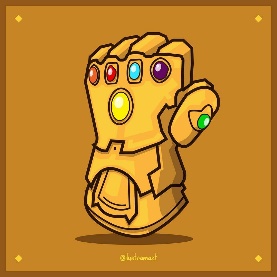 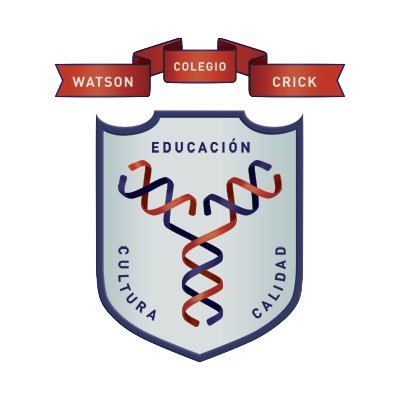 Informática	Indicaciones de las tareas	Realiza lo que se te solicita en las instruccionesRellena el recuadro del lado derecho, sin la información solicitada no será contada la tarea (La firma del padre es solo en documento impreso)Imprime el archivo, dáselo a firmar a tu padre o tutor y posteriormente pégalo en la libreta, después de la portada y los demás elementos.Las tareas se revisan y califican en la 2da clase de la semanaDurante la clase de esta semana, el alumno realizo un alfabeto en Binario, con ayuda del mismo, crea tu nombre completo en Binario, te coloco el ejemplo de mi segundo nombre, pero el tuyo es el nombre completo:01001001 – 01010110 – 01000001 – 01001110
       I                      V                   A                    N*Nota: Omite los Acentos, no existe la Ñ, en caso de usarla, reemplázala por las Letras ‘N’ ‘I’ Juntas.